KEPEMIMPINAN KEPALA SEKOLAH DALAM PEMBINAAN PERSONALIA DI SMP NEGERI 2 PALANGGA KECAMATAN BAITO KABUPATEN KONAWE SELATAN 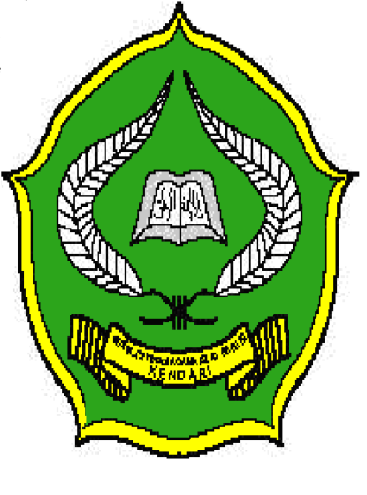 Skripsi diajukan Untuk Memenuhi Salah Satu Syarat Untuk Mencapai Gelar Sarjana Pendidikan Islam padaProgram Studi Kependidikan IslamOLEH:RAHMA09010103003JURUSAN TARBIYAHSEKOLAH TINGGI AGAMA ISLAM NEGERI (STAIN)SULTAN QAIMUDDINKENDARI2013KATA PENGANTARﺒﺴﻢﷲﺍﻟﺮﺤﻤﻦﺍﻟﺮﺤﻴﻢﺍﻟﺤﻤﺪﷲ ﺮﺐ ﺍﻟﻌﻟﻤﻴﻦ ﻮﺍﻟﺼﻼﺓ ﻮﺍﻟﺴﻼ ﻢﻋﻟﻰ ﺍﺸﺮ ﻒ ﺍﻷ ﻧﺒﻴﺎﺀ ﻮﺍﻟﻤﺮ ﺴﻟﻴﻦ ﺴﻳﺪ ﻧﺎ ﻤﺤﻤﺪ ﻮﻋﻟﻰﺍﻟﻪ ﻮﺼﺤﺒﻪ ﺍﺠﻤﻌﻳﻦPuji dan syukur kehadirat Allah SWT, karena berkat izinnya jualah sehingga penulis dapat menyusun skripsi ini yang berjudul “Kepemimpinan kepala sekolah dalam pembinaan Personalia di SMP Negeri 2 palangga kecamatan baito kabupaten konawe selatan ”. Skripsi ini disusun untuk memenuhi salah satu syarat guna memperoleh gelar sarjana pada Jurusan Tarbiyah Program Studi Kependidikan Islam pada STAIN Sultan Qaimuddin Kendari.Penulis menyadari bahwa apa yang tertuang di dalam penulisan skripsi ini masih terdapat kekeliruan dan masih jauh dari kesempurnaan. Terutama kurangnya literatur sebagai penunjang dalam penulisan dan keterbatasan pengetahuan penulis. Sehingga segala kritikan, saran yang membangun, kami terima dengan senang hati demi perbaikan skripsi ini.Selanjutnya dalam penyusunan skripsi ini banyak memperoleh petunjuk dalam tehnik penyusunan maupun literatur yang erat hubungannya dengan   pembahasan   skripsi   ini,   untuk  itu  patutlah kiranya penulis menyampaikan terima kasih dan penghargaan yang setinggi-tingginya terutama kepada Ayahanda Muhammad dan Ibunda Rosmiati tercinta yang telah bersusah paya demi anaknya tercinta dan memberikan dukungan baik material maupun moral serta do’a yang tulus ikhlas kepada saya.Selanjutnya, tanpa mengurangi arti bantuan dan partisipasi pihak-pihak terkait, lansung maupun tidak lansung,  penulis sampaikan rasa terima kasih ini masing-masing kepada :Pimpinan STAIN Kendari Bapak Dr. H. Nur Alim, M. Pd  yang telah membina Perguruan Tinggi Islam Negeri ini semoga Allah SWT, senantiasa memberikan hidayah dan taufiq-Nya sehingga lembaga pendidikan ini tetap jaya sepanjang masa.Ketua Jurusan Tarbiyah STAIN Kendari Ibu Dra. Hj. St. Kuraedah, M. Ag  yang telah membina dan banyak membimbing sehingga kami dapat menyelesaikan studi dengan baik. Bapak  SahruL Marham, S. Pd. I, M. Pd selaku ketua program studi  Kependidikan Islam, yang gigih mengarahkan dan memberi dukungan kepada peneliti dalam menyelesaikan studi.Bapak Dr. Husain Insawan, M. Ag, dan  Jabal Nur, S. Ag, M. Pd. selaku Pemimbing I,dan pembimbing II yang telah banyak mengorbankan waktunya dalam mengarahkan penulisan skripsi ini sehingga dapat terselesaikan.Semua dosen dan asisten dosen Jurusan Tarbiyah STAIN Kendari telah banyak memberikan pengetahuan dalam menempuh tahap akhir penyelesaian studi penulis.Kepala Perpustakaan STAIN Kendari yang telah banyak menyediakan dan memberikan kemudahan dalam hal peminjaman buku-buku referensi sehingga penulis dapat menyelesaikan studi dan penulisan skripsi dengan baik.Kepada Bapak Kepala Sekolah,  dewan guru dan seluruh staf di SMP Negeri 2 Palangga yang telah banyak memberikan informasi yang dibutuhkan dalam penyusunan skripsi ini demi kesempurnaannya.Untuk  kakak-kakak saya Rosmalia,Bahri,nusmi dan juga adik-adik saya Rahmi, Ramla dan tak lupa juga buat senior, leting dan yunior  saya di Resimen Mahasiswa STAIN  kendari  yang banyak membantu saya dalam hal penyelesaian skripsi saya. Semua teman-teman  saya terutama untuk KI A angkatan 2009, Nasra, Imam, Rabasia, sunarti, St. Nurjana, Minssarabia, Asmawat samad, Awal, Nuardin Darwis Hajir, Hasrul, Yani, Astini Rasak, Gandi Saputrah dan untuk Aris Try Anreas Saputra  S. Pd. I, M. Pd, dan bua teamn-temanku jumadil, farid, sainal, mail, zaenal yang telah memberikan bantuan dan motivasinya dalam rangka penyelesaian skripsi ini.Pada akhirnya atas bantuan dan jasa semua pihak, dengan harapan semoga Allah SWT senantiasa memberikan imbalan yang setimpal dan meridhoinya, Amin.		Kendari,   Oktober 2013Penyusun,	            RAHMA  		            Nim. 09010103003PENGESAHAN PENGUJI SEMINAR HASIL	Skripsi yang berjudul “Kepemimpinan Kepala Sekolah dalam pembinaan Personalia di SMP Negeri 2 Palangga Kecamatan Baito Kabupaten Konawe Selatat ”.yang ditulis oleh Saudari Rahma, NIM. 09010103003, mahasiswi Program Studi Kependidikan Islam Jurusan Tarbiyah pada STAIN Sultan Qaimuddin Kendari, telah diuji dalam seminar hasil yang diselenggarakan pada hari kamis, 7 November 2013 dan telah melakukan perbaikan. Skripsi tersebut dinyatakan memenuhi syarat-syarat ilmiah dan dapat disetujui untukdiajukan keujian skripsi.	Demikian pengesahan ini diberikan untuk proses selanjutnya.						Kendari,	6  Muharram1434 H10 November 2013 MDEWAN PENGUJIKetua	:  Dr. Husain Insawan, M. Ag	             (……………..……...)Anggota:  1. Aliwar, S. Ag, M. Pd. 		 (…………………….)                 2. Jabal Nur, S.Ag, M. Pd		 ( …………..………..)	 DAFTAR  ISIHALAMAN JUDUL	iPENYATAAN KEASLIAN SKRIPSI	iiPENGESAHAN SKRIPSI	iiiKATA PENANTAR	ivABSTRAK	vDAFTAR ISI 	viDAFTAR TABEL	viiDAFTAR LAMPIRAN	viiiBAB I PENDAHULUAN 	Latar Belakang	1Fokus penelitian	7 Rumusan Masalah	7	Devinisi Oprasional	 8Tujuan dan Manfaat Penelitian	8	BAB II KAJIAN  PUSTAKAKajian Relevan	10Kajian Teori	11Hakekat Kepemimpinan Kepala Sekolah	11Definisi Kepemimpinan 	11Konsep Kepemimpinan Sekolah	13Peran Pemimpin	13Hakekat Pemimpin	14Hubungan Pemimpin dan yang Dipimpin	16Tipe-tipe Kepemimpinan	20Hakekat Pembinaan Staf	22Definisi Pembinaan 	22Macam-Macam staf	28Peranan Staf dalam Proses Manajemen	29Tugas-tugas Staf	31BAB III METODE PENELITIAN Jenis Penelitian	39Lokasi dan Waktu Penelitian	39Pendekatan Penelitian	39Sumber Data	40Teknik Pengumpulan Data	42Teknik Analisis Data	42Pengecekan Keabsahan Data	42BAB IV HASIL PENELITIAN DAN PEMBAHASANGambaran Umum Lokasi Penelitian	45Pola Kepemimpinan Kepala Sekolah dalam Pembinaan Personalia di SMP Negeri 2 Palangga kecamatan Baito kabupaten Konawe Selatan	53Peran Kepemimpinan Kepala Sekolah	58Bentuk-bentuk Pembinaan personalia  di SMPN 2 Palangga Kecamatan Baito Kabupaten Konawe Selatan………………………………………..	64BAB V PENUTUPKesimpulan 	77Saran-saran	78DAFTAR PUSTAKA	ABSTRAKNama, Rahma, Nim, 09010103003 Judul:“Kepemimpinan Kepala Sekolah dalam pembinaan Personalia di SMP Negeri 2 Palangga Kec. Baito  Kab. Konawe Selatan ” (dibimbing oleh: Dr. Husain Insawan, M .Ag  dan Jabal Nur, S. Ag, M. Pd)Skripsi ini membahas tentang kepemimpinan Kepala Sekolah dalam pembinaan Personaliadi SMP Negeri 2 palangga Kecamatan Baito Kabupaten Konawe Selatan. Dengan Fokus Penelitian yaitu : 1) Peran kepemimpinan  kepala sekolah di SMP Negeri 2 Palangga Kecamatan Baito Kabupaten Konawe Selatan. 2) Bentuk-bentuk kepemimpinan Kepala Sekolah dalam pembinaan Personalian di SMP Negeri 2 Palangga Kecamatn baito Kaupaten Konawe Selatan. Sehingga dari fokus penelitian tersebut maka rumusan masalahnya adalah: 1) Bagaimana peran kepemimpinan kepala sekolah dalam pembinaan Personalia di SMP Negeri 2 Palangga Kecamatan Baito Kabupaten Konawe Selatan. Penelitian ini bertujuan untuk mengetahui: 1) kepemimpinan kepala sekolah di SMP Negeri 2 Palangga Kecamtan baito  Kabupaten konawe selatan. 2) untuk mengetahui pembinaan personalia, di SMP Negeri 2 Palangga Kecamatan Baito Kabupaten Konawe Selatan dan 3) untuk mengetahui kepemimpinan kkepala sekolah dalam pembinaan personalia di SMP  Negeri 2 Palangga Kecamatan Baito Kabupaten Konawe Selatan.Jenis penelitian ini adalah kualitatif. Pengumpulan data menggunakan teknik observsi, kepada objek yang diteliti, wawancara dan dokumentasi. Pengelolaan data yaitu dengan pengumpulan data, hasil penelitian berdasarkan data-data yang didapatkan di lapangan secara objektif. Berdasarkan hasil penelitian menunjukkan bahwa kepemimpinan kepala sekolah di SMP Negeri 2 palangga dapat dikategorikan sangat baik, selanjutnya dapat diuraikan bahwa kepala SMPN 2 Palangga melaksanakan tugas kepemimpinannya secara baik. Hal ini terlihat pada pemberian kesempatan kepada staf untuk melaksanakan tugas mereka dengan mandiri. Pemimpin yang bertipe demokratis menafsirkan kepemimpinannya bukan sebagai diktator, malainkan sebagai pemimpin yang berada ditengah-tengah anggota kelompoknya, ia selalu berpangkal pada kepentingan dan kebutuhan kelompoknya, dan mempertimbangkan kesanggupan serta kemampuan kelompoknya. Terbukti bahwa manajemen kepala sekolah yang demokratis di SMP Negeri 2 Palangga benar-benar telah dikelola sendiri oleh pihak sekolah dan kepala sekolah memberikan kesempatan pada guru dan staf  untuk melaksanaan untuk melaksanakan tugsnya, kepala sekolah di SMP Negeri 2 Palangga yang demokratis selalu mau menerima pendapat staf, guru  dan bahkan mengharapkan pendapat dan saran-saran dari bawahannya. kepalah sekolah juga seing mengdakan.kepal sekolah juga rutin mengadakan pembinaan staf 2 kali sebulan dengan jumah guru dan staf 21 orang dan 3 orang sebagai staf dan 18 orang sebagai guru termasuk kepala sekolah dan wakil kepala sekolah,mereka Saling berbagi informasi dan pengalaman melalui pembinaan yang sering dilaksanakan oleh kepala sekolah. 